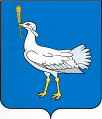 РОССИЙСКАЯ ФЕДЕРАЦИЯМУНИЦИПАЛЬНЫЙ  РАЙОН    БОЛЬШЕГЛУШИЦКИЙ  САМАРСКОЙ  ОБЛАСТИ       АДМИНИСТРАЦИЯ  СЕЛЬСКОГО  ПОСЕЛЕНИЯ    БОЛЬШАЯ ДЕРГУНОВКА______________________________ПОСТАНОВЛЕНИЕот 12 мая 2016  г.  № 20О внесении изменения в Приложение № 1 к Постановлению Главы сельского поселения Большая Дергуновка муниципального района Большеглушицкий Самарской области  от 15 апреля 2013 г. № 16 «Об утверждении адресного плана поселка Пробуждение Большеглушицкого района Самарской области»                Руководствуясь ст.7 Устава сельского поселения Большая Дергуновка муниципального района Большеглушицкий Самарской области, Порядком присвоения, изменения, аннулирования адресов объектов недвижимости в сельском поселении Большая Дергуновка муниципального района Большеглушицкий Самарской области, утвержденным Постановлением Главы сельского поселения Большая Дергуновка  муниципального района Большеглушицкий Самарской области от 21 мая 2015 года № 13,                ПОСТАНОВЛЯЮ:                1. Внести в Приложение № 2 к Постановлению Главы сельского поселения Большая Дергуновка  муниципального района Большеглушицкий Самарской области  от 15 апреля 2013 г. № 16 «Об утверждении адресного плана поселка Пробуждение Большеглушицкого района Самарской области»  следующее изменение: Добавить строки « «».Копия вернаОригинал хранится в делах администрации сельского поселения Большая Дергуновка муниципального района Большеглушицкий Самарской областиГлава  сельского поселения Большая Дергуновкамуниципального района БольшеглушицкийСамарской области                                                                            В.И. Дыхно Исп: Макарова А.Е..8(84673)6457534Земельный участокАдминистрация с.п. Большая ДергуновкаЗелёная№14а